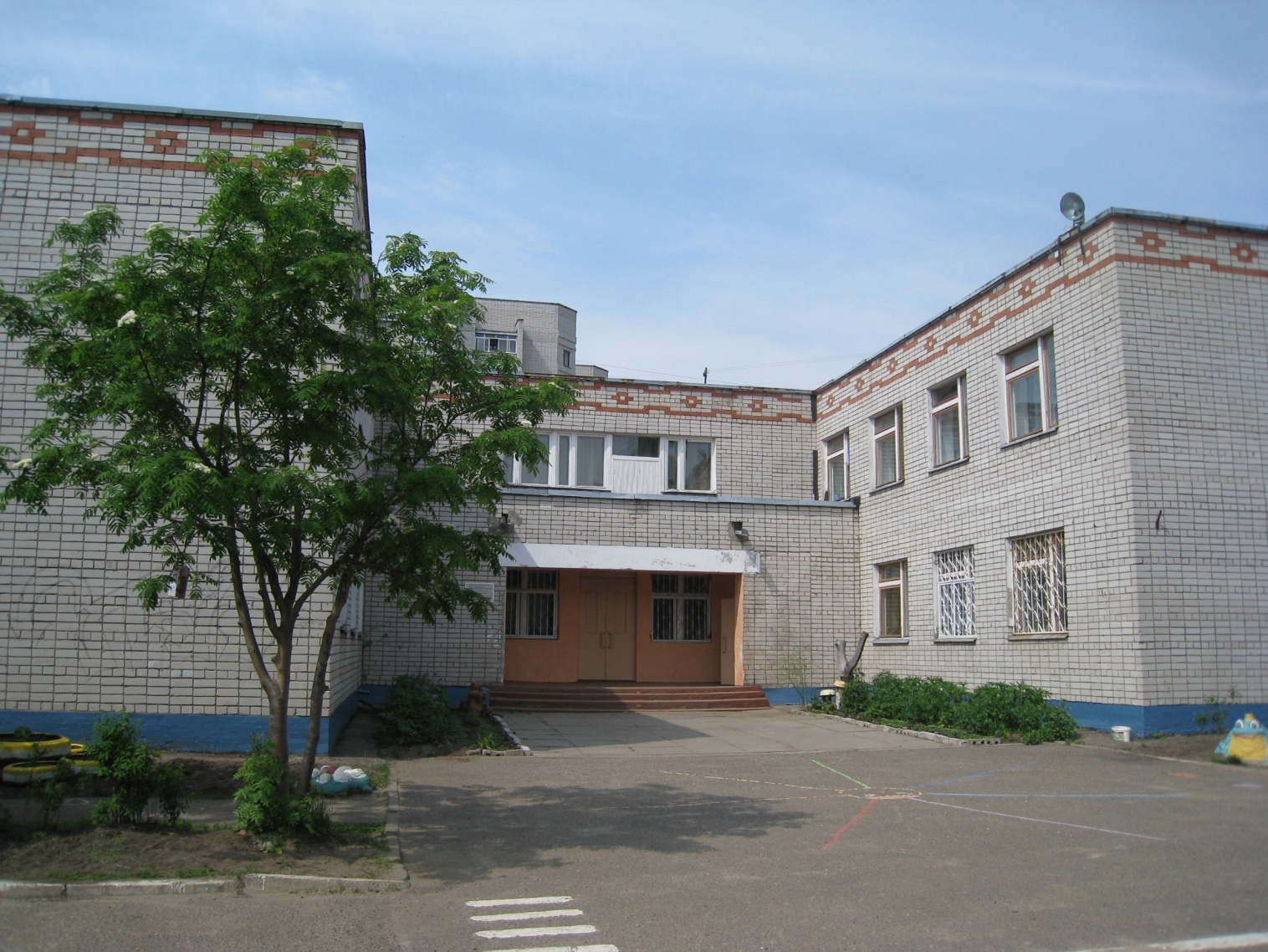 Публичный докладмуниципального дошкольного образовательного учреждения «Детский сад № 74»В этом докладе представлены результаты деятельности детского сада за 2015-2016 учебный год, содержится информация о том, чем живет наш детский сад, как работает, какие потребности, чего достигли. Надеемся, что эта информация будет интересна и полезна родителям и всем кому небезразличны проблемы современного образования.Общая характеристикаМуниципальное дошкольное образовательное учреждение «Детский сад №74» - это:-современные условия для полноценного физического,  интеллектуального, эстетического, эмоционального развития воспитанников-установление партнерства специалистов ДОУ с семьями воспитанников посредством проектирования здоровьесберегающей деятельности.Детский сад функционирует с 1984 года и размещается в типовом 2-х этажном здании с плавательным бассейном по адресу: 150065 г. Ярославль ул. Папанина 12, телефон/факс 75-33-16,75-32-13; e-mail: yardou074@yandex.ru.Территория детского сада озеленена насаждениями по всему периметру. На территории учреждения имеются различные виды деревьев и кустарников, газоны, клумбы, цветники. Вблизи детского сада расположены: средняя образовательная школа № 48, центр внешкольной работы «Истоки».В настоящее время детский сад работает по лицензии департамента образования  Ярославской области № 260/15 от 11.09.2015г., в соответствии с которой детский сад имеет право на осуществление образовательной деятельности по образовательным программам:дошкольное образование,дошкольное образование с приоритетным осуществлением квалифицированной  коррекции отклонений в физическом и психическом развитии воспитанников – 2 группы компенсирующей направленности  (общее недоразвитие речи).В 2008 году детский сад прошел государственную аккредитацию, по результатам которой ему установлен государственный статус: дошкольное образовательное учреждение детский сад комбинированного вида вторая категория  АА 187714 от 16.08.2008г.11.08.2015г. муниципальное дошкольное образовательное учреждение детский сад комбинированного вида №74 был переименован  в муниципальное дошкольное образовательное учреждение «Детский сад №74».В соответствии с требованиями «Закона об образовании», общим собранием трудового коллектива детского сада принят устав муниципального дошкольного образовательного учреждения «Детский сад» №74.Организация учебно-воспитательного процесса, содержание образования, соблюдение прав воспитанников строится на основе нормативно – правовых документов:-Семейный кодекс-Конвенция о правах ребенка-Федеральный закон «Об образовании в РФ»-Федеральный закон «Об основных гарантиях прав ребенка»-Федеральный государственный образовательный стандарт дошкольного образованиялокальных актов:коллективный договор;правила внутреннего трудового  распорядка;положение о доплатах и надбавках;положение о педагогическом совете;положение о психолого-медико-педагогическом консилиуме;договор между департаментом образования мэрии города Ярославля и МДОУ «Детский сад № 74»договор между МДОУ «Детский сад №74» и родителямиПриказ "Режим занятий воспитанников в учреждении"Приказ "Положение о нормах профессиональной этики педагогических работников"Приказ "Правила приема детей в учреждение"Показатели и критерии оценки   эффективности деятельности педагогических работников. Детский сад работает по 5-дневной рабочей неделе с 07.00 до 19.00Контингент детейВ настоящее время в детском саду воспитывается 171 детей. Функционируют 7 групп.Общеобразовательные: группа раннего возраста (с 1,5 до 3 лет), младшая (с 3 до 4 лет),  средняя  (с 4 до 5 лет),  старшая (с 5-6 лет), старшая/ подготовительная ( с 5 до 7 лет),коррекционные: с диагнозом «общее недоразвитие речи» - 2 группы (5-7 лет)В учреждение принимаются дети в возрасте  от 1,5 до 7 лет, проживающие  в городе Ярославле. Социальный состав семей воспитанников  (2015-2016)г.Все семьи воспитанников – благополучные.2. Структура управления детским садом.В детском саду создана продуманная и гибкая структура управления в соответствии  с содержанием работы  учреждения, направленная  на разумное использование самоценности дошкольного детства, социализации и индивидуализации детей.Управление ДОУИсходным документом деятельности всего коллектива является годовой план работы. В  нем намечены основные задачи на  учебный год, повышение квалификации. Коррективы в педагогический процесс вносятся  своевременно и являются действенными.3.Условия осуществления воспитательно-образовательного процесса.3.1Кадровое обеспечение МДОУ.Сведения о педагогахВсего: 21 человекВозраст:        до 30 лет - 3 человек		до 35 лет -1 человека		до 40 лет- 3 человека		до 45 лет -1 человека		до 50 лет - 4 человек                 свыше 50 лет – 8 человекВ течение года наблюдается положительная динамика роста профессионального уровня педагогических кадров, сформирован грамотный и творческий педагогический коллектив.Образовательный   уровень    педагогов.(сравнительная таблица).100% педагогов имеют высшее и среднее специальное (педагогическое) образованиеАттестация педагогов (сравнительная таблица)Обновление педагогических кадров в течение года - 367 % педагогов имеют высшую и I квалификационные категории.	Педагогов  имеющих:звание «Отличник народного просвещения» - 3 человеказвание «Почетный работник» - 1 педагогПочетная грамота Министерства образования РФ- 7 педагоговПедагоги ДОУ награждены Грамотами департамента образования Ярославской области - 2 человека, департамента образования мэрии города Ярославля- 4 человека за многолетнюю  и творческую работу.Администрация детского сада считает важным направлением в своей деятельности постоянное повышение и совершенствование педагогического мастерства. Для этого организуются курсы, семинары, работа проблемных групп, деловые игры, консультации, городские мероприятия, мастер- классы и открытые мероприятия внутри ДОУ. Все педагоги проходят курсы повышения квалификации каждые 3 года. 100% педагогов прошли обучение по использованию принципов, подходов в работе с детьми на основе внедрения федерального государственного образовательного стандарта.  Все это позволило переориентировать педагогический коллектив  с учебно-дисциплинарной модели на личностно – ориентированную модель воспитания и обучения детей, основанную на уважении и доверии к ребенку.Педагогический коллектив осуществляет деятельность по основной образовательной программе, разработанной на основе федерального государственного образовательного стандарта дошкольного образования и примерной общеобразовательной программы дошкольного образования «От рождения до школы», коррекционной программы под редакцией Г.С.Чиркиной, Т.Б.Филичевой, обеспечивающей полное и целостное развитие личности ребенка. Основные задачи в области повышения качества дошкольного образования:Реализация основных направлений развития ребенка; физического, познавательного, речевого, социально-личностного и художественно-эстетического;Развитие условий для самодеятельной игры, являющейся ведущей деятельностью в дошкольном возрасте;Внедрение в образовательную практику современных информационных и коммуникационных технологий;Реализация современных подходов в организации развивающей предметно – пространственной среды.3.2 Материально-техническая база и развивающая предметно- пространственная среда.3.3 Развивающая предметно-пространственная среда детского сада соответствует санитарно - гигиеническим  требованиям и проектируется на основе: -реализуемой в детском саду основной общеобразовательной программы; -требований ФГОС ДО;-требований СанПин 2.4.1.3049-13. В условиях внедрения ФГОС дошкольного образования и перехода на личностно- ориентированное взаимодействие педагога с детьми одной из самых важных является задача индивидуализации образования.  Развивающая предметная среда является основным средством формирования личности ребенка и источником его знаний и социального опыта.В детском саду не во всех группах  созданы специальные условия для своевременного социально - коммуникативного  развития детей,  где каждый ребенок  мог бы  почувствовать себя членом сообщества детей и взрослых, отметить свою значимость в коллективе через различные формы работы с детьми: эмоциональные уголки, уголки добрых дел, «Наши достижения», «Здравствуйте, я пришёл» и др. Такое построение развивающей среды выдвигает на передний план не только содержание, но и стиль взаимоотношений педагогов и детей, основанный на умении видеть в каждом ребенке уникальную личность, уважать ее, понимать, принимать, верить, создавать дошкольнику ситуацию успеха, одобрения, поддержки. Решая задачи художественно – эстетического развития основной задачей в младшем возрасте является вызывание интереса к процессу изобразительной деятельности, в средней группе – интерес к результатам своего труда, совместного творчества со взрослыми и другими детьми, в старших группах – желание отобразить задуманное, возможность быть понятным для окружающих, быть увиденным и востребованным.В каждой группе имеются трафареты, шаблоны, штампики,  разные  виды бумаги, книжки-раскраски, карандаши, фломастеры, и т.д. В музыкальном уголке имеется: с магнитофон, аудиотека, детские музыкальные инструменты, портреты композиторов. В каждой группе имеются зона театра, книжные уголки.Созданы условия для физического развития детей во всех группах имеются спортивные уголки или «уголки здоровья», которые оснащены нестандартным оборудованием для развития основных видов движений, в небольшом количестве присутствуют мячи, обручи, скакалки.Для решения задач речевого развития педагоги используют  развивающие методы и приемы, способствующие развитию речи: игры типа «Угадай, кто я»,  отгадывание по типу «Что в волшебном сундучке?», сочинение загадок, рассказов, стихов. Наряду с традиционными методами и формами работы с детьми используют нетрадиционные:«Я дарю тебе словечко»«Встреча со сказкой»«Почетное звание – Королева слов, Король слов», «Появление в группе «Волшебной» вещи».Педагоги организуют совместную познавательную деятельность с детьми: экскурсии, наблюдения, опыты и эксперименты, чтение художественной литературы, коллекционирование, моделирование, путешествие по «реке времени», путешествие по карте,  решение проблемных ситуаций.  Используют в работе с детьми нетрадиционные формы работы – клуб исследователей природы, лаборатория юного метеоролога. В результате организации различных видов деятельности детей развивающая среда в группах постоянно пополняется, обновляется: детские работы, альбомы, рисунки, коллажи  используются в оформлении групп и имеют развивающее направление. Совместно с родителями собрали коллекции открыток, значков, справочной литературы, изготовили макеты,  рисунки, создали альбомы экскурсий с рисунками и рассказами.Принципы создания развивающей среды, с одной стороны, обеспечивают стабильность предметного окружения, а с другой – его подвижность, динамичность, возможность трансформации и видоизменения.Методически грамотно построенная развивающая предметно – пространственная среда – показатель профессиональной компетентности педагогов. Детский сад обеспечен программами и методическими разработками, новинками литературы, справочной, энциклопедической литературой, собрана большая детская библиотека.4. Особенности организации воспитально - образовательного процесса.Педагогический коллектив осуществляет деятельность по основной образовательной программе, разработанной на основе федерального государственного образовательного стандарта дошкольного образования и примерной общеобразовательной программы дошкольного образования «От рождения до школы», коррекционной программы под редакцией Г.С.Чиркиной, Т.Б.Филичевой, обеспечивающей полное и целостное развитие личности ребенка. Основные принципы дошкольного образования:1) полноценное проживание ребенком всех этапов детства (младенческого, раннего и дошкольного возраста), обогащение (амплификация) детского развития;2) построение образовательной деятельности на основе индивидуальных особенностей каждого ребенка, при котором сам ребенок становится активным в выборе содержания своего образования, становится субъектом образования (далее - индивидуализация дошкольного образования);3) содействие и сотрудничество детей и взрослых, признание ребенка полноценным участником (субъектом) образовательных отношений;4) поддержка инициативы детей в различных видах деятельности;5) сотрудничество Организации с семьей;6) приобщение детей к социокультурным нормам, традициям семьи, общества и государства;7) формирование познавательных интересов и познавательных действий ребенка в различных видах деятельности;8) возрастная адекватность дошкольного образования (соответствие условий, требований, методов возрасту и особенностям развития);9) учет этнокультурной ситуации развития детей.Педагоги используют комплексно-тематическое планирование, программные задачи решают в процессе образовательной деятельности в течение всех режимных моментов в форме игры, бесед, решения проблемных ситуаций, экспериментирования, реализации проектов и др.Педагогический коллектив ДОУ занимается инновационной деятельностью: внедрением и использованием новых технологий (интегративный метод обучения, метод проектов, музейная педагогика, деятельностный метод, экспериментирование, ТРИЗ).Педагоги активно используют в работе с детьми метод проекта, который является одной из форм познавательно-поисковой деятельности.  Педагоги, благодаря проектам учатся работать в соответствии с современными требованиями, интегрируя образовательное пространство, разные виды детской деятельности. Родители, участвуя в различных видах совместной деятельности в процессе реализации проектов, воссоздают положительные традиции воспитания, приобретают навыки педагогического сотрудничества с детьми и воспитателями, получают опыт, который позволяет им проникнуться детскими заботами.Реализация проектов осуществляется в игровой форме, с включением детей в различные виды творческой и практической деятельности. В процессе совместной поисковой деятельности детей педагоги используют развивающие методы и приемы: коллекционирование, экспериментирование, путешествие по карте, путешествие во «времени», моделирование, проблемные ситуации, поисковые проблемные вопросы, побуждающие к исследовательской деятельности, эффективному развитию познавательного интереса. В этом году реализованы проекты: «Умные каникулы», «Неделя математики», «Прогулочные участки – территория здоровья».В процессе реализации проектов дети приобрели опыт творческой деятельности, эмоционально-ценностное отношение к действительности в процессе планирования и выполнения постепенно усложняющихся практических заданий. Использование метода проектов в работе с детьми позволяет создавать разнообразные условия для стимулирования интереса детей и формирования мотивации на деятельность, интеграцию как один из путей достижения качества образования, эффективности развития личности ребенка, сохранения здоровья,   способствует формированию познавательных интересов и познавательных действий ребенка в различных видах деятельности. Это один из основных принципов дошкольного образования, который выделен во ФГОС ДО. 53% педагогов используют данный метод, могут поделиться опытом.  Организованная образовательная деятельность с детьми предусматривает:*формирование знаний, умений и навыков рассматривается не как цель, а как одно из средств развития ребенка;* организованная образовательная деятельность проводится по подгруппам (8-10 чел.) и фронтально. Подгруппы формируются в зависимости от состояния здоровья, темпов развития, с учетом интересов и потребностей детей, что позволяет уделять необходимое время каждому ребенку;*важным моментом в педагогической работе является создание у детей мотивации.*организованная образовательная деятельность в младшей и средней группах проводится в достаточно свободной форме;*для развития познавательной деятельности используются развивающие методы и приемы: экспериментирование, коллекционирование, проектирование, путешествие по карте, путешествие « по реке времени», «проживание» различных ситуаций, решение проблемных ситуаций.5.Результативность педагогической деятельности.В течение года педагоги активно распространяли накопленный опыт среди коллег,  показали мастер-классы: «Обновление и пополнение развивающей предметно – пространственной среды в процессе организации сюжетно – ролевых  игр». Участвовали в районном  методическом  объединении воспитателей по формированию элементарных математических представлений, представляли опыт работы детского сада по данному направлению.Активное участие приняли в различных конкурсах: конкурс масленичных кукол «Сударыня Масленица -2016» (благодарственное письмо), фестиваль-конкурс «Заволжская весна» (благодарность), городской фестиваль семейного творчества «Картина семьи» (диплом), конкурс детских рисунков «Мой питомец» (диплом), конкурс детского рисунка «Там, на неведомых дорожках…», и др.2 конкурса на лучшую методическую разработку (2,3 место), конкурс видеороликов «Нам не все равно!»  в номинации  «Жизнь одна – сделай ее здоровой!» (1место).Каждый педагог углубленно работает по своему приоритетному направлению и  активно делится опытом своей  работы. Внутри детского сада были организованы выставки – конкурсы «Мастерская Деда Мороза», «Золотая осень» на лучшую подвесную объемную конструкцию», целью которых было обновление развивающей среды детского сада. Родители совместно со своими детьми проявили творчество, фантазию. Выражаем огромную благодарность всем педагогам за творческий подход и умение донести до родителей важность данных мероприятий.6. Охрана и укрепление здоровья и психофизического развития детей.Основное приоритетное направление в работе ДОУ  физическое. Одним из немаловажных факторов, влияющих на эффективность здоровьесберегающей направленности воспитательно-образовательного процесса, является рациональность организации взаимодействия педагогов. В детском саду накоплен положительный опыт по воспитанию  привычки  к здоровому образу жизни. Педагоги в течение дня предусматривают разнообразную деятельность в соответствии с интересами и потребностями детей, состоянием их здоровья. Коллектив осуществляет системный подход в физкультурно-оздоровительной деятельности, организуя воспитательно-образовательный процесс на основе здоровьесберегающей педагогики, используя занятия в увлекательной форме, много игровых приемов, физкультминуток, интеграцию образовательных областей, занятия в режиме динамических поз, гибкий режим дня, индивидуально дифференцированный подход, рациональное распределение учебной нагрузки  (в понедельник и пятницу планируются занятия художественно – эстетического цикла). Большой оздоровительный эффект оказывают прогулки в сосновый бор, где проводятся различные конкурсы и аттракционы, поиски сказочных героев.От активного взаимодействия и взаимопонимания всех участников образовательного процесса зависит конечный результат и достижение таких целей:-снижение заболеваемости;-формирование культуры здоровья;-повышение педагогической культуры родителей в аспекте воспитания здорового ребенка;-обеспечение единого подхода к сохранению и укреплению здоровья детей;-создание системы обеспечения психологической безопасности детей.Очень интересно  и увлеченно организуют деятельность детей инструктора физкультуры.  В течение года были приобретены различные пособия: мягкие мячи, мячи резиновые разных размеров, балансиры многофункциональные, силиконовые диски, воротца для подлезания, канаты, коврики; для обучения детей плаванию: доски, круги, матрасы, нарукавники, ласты, плавающие мишени и многое др.  Изготовлены нетрадиционные пособия: парашюты, мешочки основных цветов, карточки с заданиями, атрибуты для подвижных игр. Игры с этими пособиями вызывают  большой интерес у детей, что способствует   лучшему усвоению нового материала. Парашют – технология помогла детям стать более дружными, сплоченными, развивалась быстрота реакции, внимание, согласованность действий.Хорошие результаты развития основных видов движений. Высокие показатели прыжков, метания, бега, физических качеств – ловкость. 30% детей выпускников плавают без поддержки. Медицинское обслуживание детей осуществляют старшая медицинская сестра детского сада и педиатр детской поликлиники № 5. Углубленное обследование детей проводится своевременно и в полном объеме, учитывая индивидуальные особенности состояния здоровья ребенка, дети распределяются по группам здоровья и намечаются пути их оздоровления. На основании бесед и наблюдений за поведением ребенка в группе медицинский персонал дает рекомендации педагогам, родителям, устанавливается щадящий режим. Дети с хроническими заболеваниями, часто болеющие берутся на диспансерный учет с последующими оздоровительными мероприятиями.В детском саду соблюдается оптимальный воздушно-тепловой режим. Все дети получают четырехразовое питание, имеется примерное перспективное меню на 10 дней, согласованное с Роспотребнадзором по Ярославской области.Состояние помещений детского сада соответствует гигиеническим требованиям, световой и питьевой режим поддерживается в норме. С целью снижения заболеваемости проводятся профилактические и закаливающие мероприятия, при этом соблюдаются все принципы закаливания: индивидуальность, систематичность, постепенность.В ДОУ используются следующие  виды закаливания:босохождение по солевой дорожке;закаливание кистей рук «Поймай рыбку»;криомассаж стоп;полоскание зева травами (ромашка, шалфей, эвкалипт);Двигательный режим  в детском саду включает в себя:подвижные игры в течение дня;утренняя гимнастика с использованием дыхательных упражнений;музыкально-ритмические и физкультурные занятия;логоритмика в логопедических группах;физкультурный досуг и спортивные праздники;прогулки;оздоровительные мероприятия;самостоятельная  двигательная деятельность детей в течение дня.Оздоровительная работа с детьми проводится по плану. Он разрабатывается на год.Оздоровительные мероприятия                           Показатели здоровья детей следующие:Благодаря слаженности работы коллектива и родителей мы достигли положительных результатов. Нам удается сохранить здоровье детей от поступления в детский сад до выпуска в школу.Показатели заболеваемости незначительно ухудшились по сравнению с 2013, 2014 гг. (значительно увеличилось количество детей в группах),  но незначительно улучшился индекс здоровья. Пропуски по болезни составляют 15.4 дня. (Что ниже городских показателей)Причины: увеличился  списочный состав  детей, увеличилось количество детей раннего и младшего возраста, количество детей состоящих на «Д» учете. Положительным является увеличение количества детей,  не болевших ни разу.7.Взаимодействие с семьями воспитанников. В нашем детском саду взаимодействию с родителями уделяется особое внимание. Взаимодействуя с родителями, в первую очередь, ищем поддержку и помощь со стороны творческих семей. Одной из задач ДОУ является формирование активной родительской позиции. Взаимодействие педагогов и родителей осуществляется через единое пространство «Семья - детский сад». Родители являются активными помощниками в создании развивающей среды в детском саду. Совместно с родителями решается множество организационных вопросов: создание развивающей среды в группах, на территории детского сада. В работе с родителями придерживались принципов:	решение проблем важных для родителей;	поиск эффективных форм взаимодействия с родителями;	обратная связь;	преемственность образовательно-воспитательного процесса в семье и детском саду.Повышение педагогической культуры родителей осуществляли через разные формы:Сайт: систематически помещаем консультации специалистов, информацию о жизни детей в детском саду, об участии детей в мероприятиях разного уровня.Активно  провели в этом году традиционный «День семьи».Реализуя долгосрочный проект «Прогулочные участки – территория здоровья и эмоционального благополучия» родители приняли активное участие в обновлении игрового оборудования.Вывод: степень участия родителей прямо пропорциональна степени их информированности и заинтересованности. В детском саду с каждым годом увеличивается контингент творчески активных семей.  60 % родителей являются активными партнерами, разумными заказчиками и добровольными спонсорами.8. Результативность воспитательно - образовательной деятельности.Результатом осуществления воспитально - образовательного процесса является качественная подготовка детей к обучению в школе. Выпускники ДОУ достаточно успешно переходят в условия новой ситуации, легко адаптируются в школе.Динамика результатов коррекционной логопедической работы:В этом году выпущены  в школу 57 детей. Результаты подготовки детей следующие:  у всех детей сформированы предпосылки универсальных учебных действий.  Личностные - ориентированы на успех – 25 детей, на избежание неудач – 3 детей, самооценка у детей в основном адекватная, умеют понимать и принимать другого,  оказывать помощь другим при необходимости.Регулятивные  все дети научились принимать учебную задачу, способность работать в группе, умеют использовать общепринятые знаки и символы, модели и схемы, в игре, общении и других  видах деятельности, выделяют существенные признаки объектов и составляют целое из частей, классифицировать и обобщать предметы по определенным признакам, устанавливать закономерности, причинно - следственные связи.Все дети хорошо ориентируются в пространстве, на листе бумаги, развита координация руки.Коммуникативные - дети легко вступают в контакт со взрослыми и сверстниками, умеют договариваться. Словарь детей стал значительно богаче, они научились составлять предложения, рассказы, научились читать, умеют делить слова на слоги. Дети усвоили различие между гласными и согласными звуками, без затруднений дают им характеристику. Показатели развития связной речи у детей значительно улучшились – 75% по сравнению с началом учебного года (50%)Все дети овладели количественным, порядковым, обратным счетом, умеют сравнивать количество предметов, дифференцируют геометрические фигуры, знают состав числа, знают цифры, умеют решать задачи – 89%. Все дети знают буквы, умеют читать.Показатели познавательной активности –90%.По данным диагностики школьной зрелости можно сделать следующие выводы:Мотивационная готовность сформирована у всех детей. Готовность познавательных процессов:Высокий уровень: 30 детейСредний уровень: 26 ребенкаНизкий уровень: 1 ребенок Эмоционально-волевая готовность:Высокий уровень: 29 детейСредний уровень: 27 ребенокНизкий уровень: 1 Общая готовность:Высокий уровень: 30 детейСредний уровень: 27 детейНизкий уровень: - 1.Необходимо отметить, что у 15 детей со средним уровнем общей  готовности некоторые                                                                                                                                                                                                                                                                                                                                                                                                                                                       показатели находятся на высоком уровне. По результатам мониторинга на май 2015-2016 учебного года дети показали следующий уровень освоения основной общеобразовательной программы: Результаты мониторинга образовательного процессамай 2016г.                                                               Итого по детскому саду: 1,7           (1,9+1,7+1,7+1,4+1,6) : 5)9.Перспективы: 1.Повысить качество воспитательно-образовательного процесса по физическому, речевому, социально-коммуникативному развитию, через использование развивающих методов, интеграцию разных видов детской деятельности и образовательных областей.2.Продолжать внедрение основных положений, принципов построения образовательной деятельности, пополнения, обновления развивающей предметно-пространственной среды в групповых помещениях и на территории детского сада в соответствии с  ФГОС ДО.          3. Активнее использовать  информационных технологий в работе со всеми участниками образовательных отношений.10.Финансовая обеспеченность детского сада.В детском саду функционирует бухгалтерия, в штат которой входят: главный бухгалтер (высшее образование), бухгалтер (среднее специальное образование).Финансовая деятельность осуществляется на основании «Системы доходов и расходов», утвержденной департаментом образования мэрии  г. Ярославля. Детский сад финансируется за счет областного и городского бюджета и средств родителей воспитанников.Расходные средства.11.Финансово-хозяйственная деятельность.Наш детский сад получает бюджетное нормативное финансирование, которое распределяется следующим образом:заработная плата;услуги связи;расходы на коммунальные платежи и содержание здания;организация питания.Однако, размеры бюджетного финансирования недостаточны для развития детского сада и повышения качества образовательного процесса. Поэтому детский сад привлекает внебюджетные средства и добровольные пожертвования от родителей, которые используются  на приобретение оборудования для обеспечения воспитательно-образовательного процесса.В детском саду с помощью родителей  установлены пластиковые окна в группе №6, 7, 2, приобрели жалюзи  в группы 1, 4, 7, 5,  заменили асфальтовое покрытие (50 м2).Огромное спасибо нашим родителям!В группах стало уютнее, светлее, наряднее, а на территории безопасно. Самое важное состоит в том, что детский сад с помощью  родителей стремится быть местом, где дети могут весело и счастливо проводить время.Более полную информацию о детском саде вы можете получить по следующим телефонам 75-33-16,75-32-13.Количество детей168Из них мальчиков84Из них девочек124Семей с 1 ребенком72Семей с 2 детьми63Семей с более 2 детей19Среднее образование родителей58Средне-специальное образование132Высшее образование126Общее собрание трудового коллективаПедагогический советУправляющий советПсихолого-медико педагогический консилиумЗаведующий ДОУМетодическая          службаФинансовая службаАдминистративно-хозяйственнаяслужбаМедицинский блокСтарший воспитательГлавный бухгалтер,бухгалтерЗавхозСтаршаямед.сестраСпециалистыВоспитателиУчитель-логопедПедагог-психологПедагог-психологМузыкальныйруководительМузыкальныйруководительМладшие воспитателиМладшие воспитателиПищеблок: повара, подсобная рабочаяПищеблок: повара, подсобная рабочаяКоличество фактически работающихКоличество фактически работающихВакансииВакансииОбразовательный уровень(высшее и среднее специальное образование)ВсегоПедагоговВсего Педагогов100%4321--100%Уч. годВысшее образованиеСреднее специальное образованиеСреднее образование2013-2014(21человек)183-2014-2015 (21человек)183-2015-2016 (21человек)183-Уч. годВысшаяI категорияСоответствие должностиНе аттестовано2014-20157716 (молодые специалисты)2015-20167734 (молодые специалисты)№ п/пСоциально-бытовые условияВиды помещенийНазначениеПереченьТСО, оборудованияМедицинское обслуживаниелечебно-оздоровительная работаМедицинский кабинетПроцедурныйИзоляторПрофилактическая, оздоровительная, консультативно-просветительская работатубусный кварц,бактерицидная лампа,  ионизатор воздухаОбъекты физической культуры и спорта, художественно – эстетического воспитанияМузыкально – спортивный зал. БассейнУкрепление здоровья детей, приобщение к здоровому образу жизни, обучение двигательным навыкам, плаванию.Развитие музыкальных способностей детей, их эмоциональной сферы.2 магнитофонамузыкальный центрСпециальные коррекционные занятия2 кабинета логопедовКабинет психологаИндивидуальные и подгрупповые занятия с детьми, консультативная работа Коррекционные занятия с детьми и взрослыми, психогимнастика, индивидуальная работа.магнитофонпузырьковая колонна, фонтанзеркальный шармягкие модулиДосуг, быт, отдыхГрупповые помещения«Зеленая зона»Воспитально-образовательная работа:Предметно-развивающая среда  в соответствии основной общеобразовательной программы.  Участки детского сада. Развитие познавательной, трудовой деятельности, экологическое и эстетическое воспитание и развитие детей.магнитофоны во всех группахСпорт.площадка. Площадка по дорожной грамоте.Клумбы, цветники, огородАдминистративная, организационно - методическая работаКабинет заведующейМетодический кабинетИндивидуальные консультации, беседы с персоналом и родителями. Создание благоприятного психоэмоционального климата работников ДОУ. Развитие профессионального уровня педагогов.Повышение профессионального уровня педагогов, аттестация педагогов, медико-педагогические совещания.Ноутбук, принтертелевизор, DVD,видеокамера, фотоаппарат, ноутбуккомпьютер, принтер, цветной принтер, ламинатор,  проектор и экран для презентациймесяцмероприятияСентябрьПолоскание зева отварами трав. Дыхательная гимнастикаОктябрьВитаминный чай, полоскание зева отварами трав, сироп шиповника.НоябрьФиточай, полоскание зева отварами травДекабрьПолоскание зева отварами трав, витаминный чай, оксолиновая мазь – 1 мес., поливитамины. ЯнварьПолоскание зева отварами трав, оксолиновая мазь, поливитамины, отвар шиповника.ФевральПолоскание зева отварами трав, поливитамины, отвар шиповника.МартПолоскание зева отварами трав, витаминный чайАпрельПолоскание зева отварами трав, витаминный чай, санация хронических очагов инфекцийМай, июнь, июль, августОздоровительные мероприятия на воздухе№ п/п2013201420151.Пропуски одним ребенком12.015.115.42.Индекс здоровья11.59.811.53.Количество детей, не болевших в году1215194.Списочный состав детей14615216.55.Среднегодовое количество детей14615216.56.Количество рабочих дней в году2492472477.Общее количество дней, пропущенных детьми по болезни1751228129648.Общее количество дней, пропущенных детьми по другим причинам7815898099089.Количество детей, состоящих на «Д» учете303941Учебный год2015-2016Поступило в школу19с чистой речью14со значительными улучшениями5без значительных улучшений-2,01,91,91,81,71,71,71,61,61,51,41,41,31,21,11,00Физическое развитиеФизическое развитиеСоциально-коммуникативноеразвитие ПознавательноеразвитиеРечевоеразвитие     Художественно-эстетическоеразвитиеНаименование расходаРасход в рубляхЗаработная плата11169629,14Начисления на оплату труда3483777,11Услуги связи31500Оплата потребления тепловой энергии854199,73Оплата потребления электрической энергии350176,77Оплата водоснабжения помещения126136,99Питание детей3038844,39Приобретение и модернизация оборудования (мебель)412000Медикаменты8690,90Мягкий инвентарь и оборудование 5100Учебные расходы (учебные пособия, метод.литература, игрушки)228000Текущий и капитальный ремонт-Частичный ремонт крыши-Прочие услуги (содержание бойлера, дезинфекция, дезинсекция, пожарная сигнализация, вывоз мусора)69872,32Услуги по содержанию имущества85795,26